Відзначення 100- річчя проголошення на ЗакарпаттіГуцульської РеспублікиЗ нагоди відзначення ювілею об'єднання Гуцульської Республіки з Західноукраїнською Народною Республікою та з метою вшанування історичного значення даної події  в школі було проведено:ЛІНІЙКУ З  УРОЧИСТИМ ПІДНЯТТЯМ ДЕРЖАВНОГО ПРАПОРА УКРАЇНИ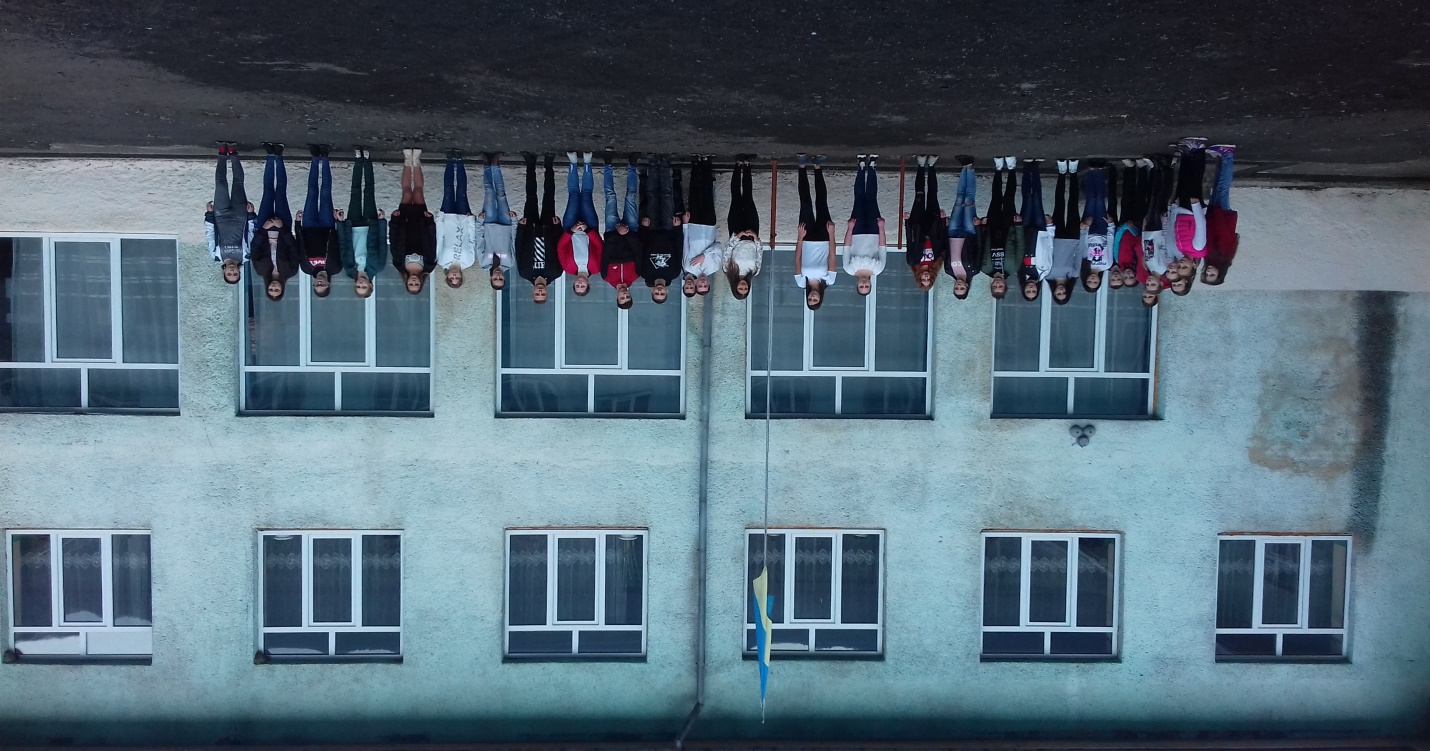 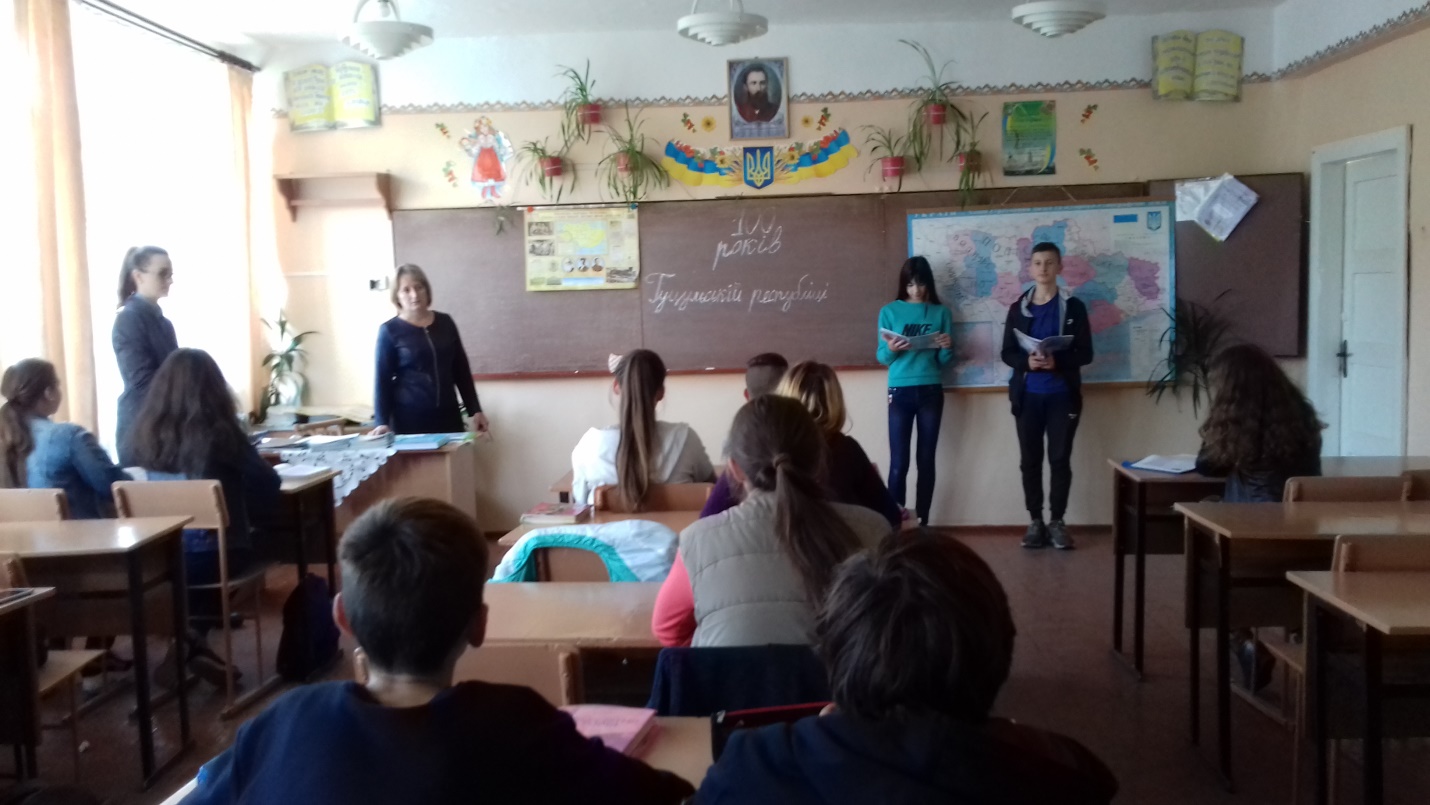 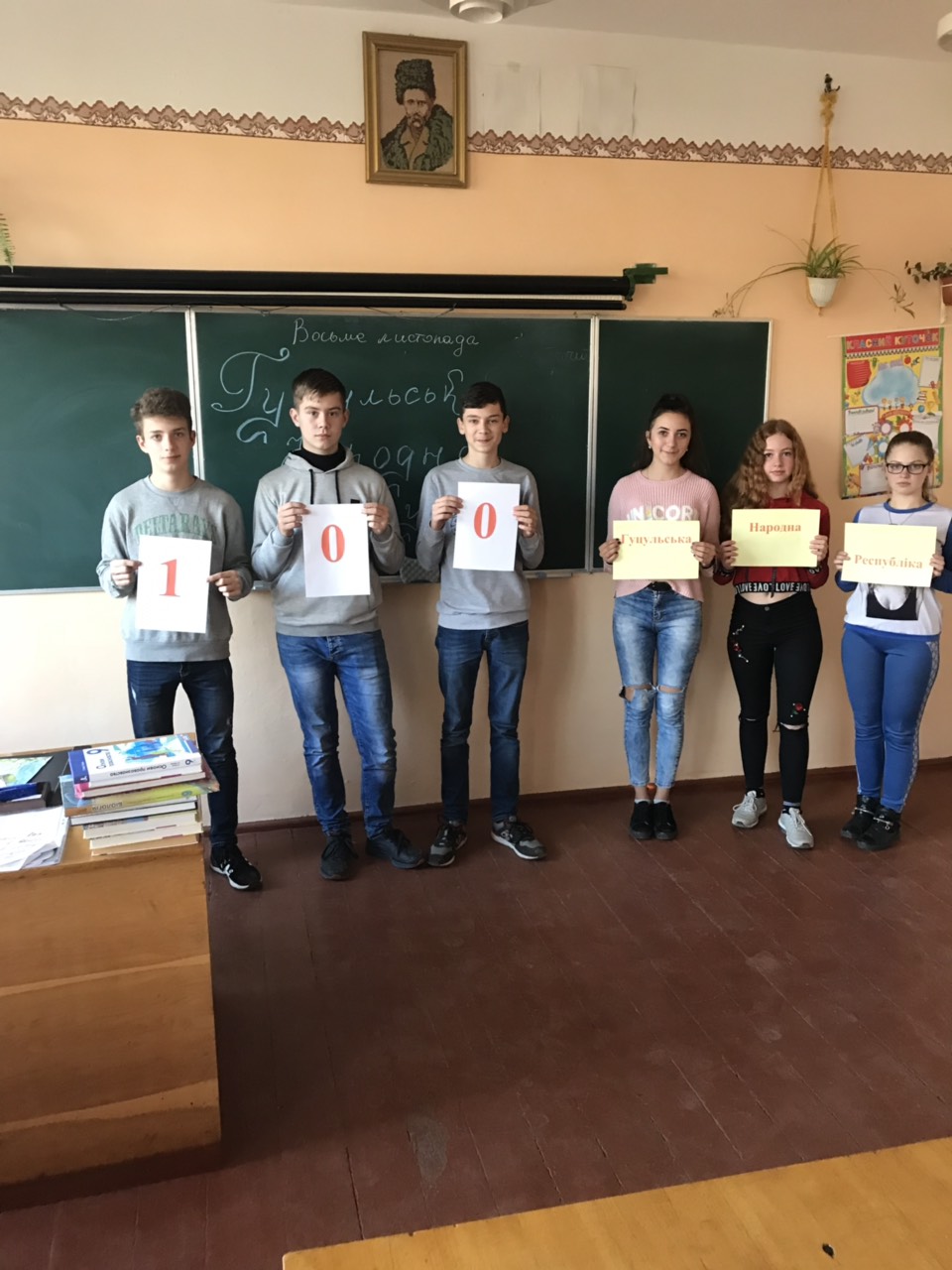 ІСТОРИЧНІ ЧИТАННЯ «100-РІЧЧЯ ГУЦУЛЬСЬКОЇ РЕСПУБЛІКИ»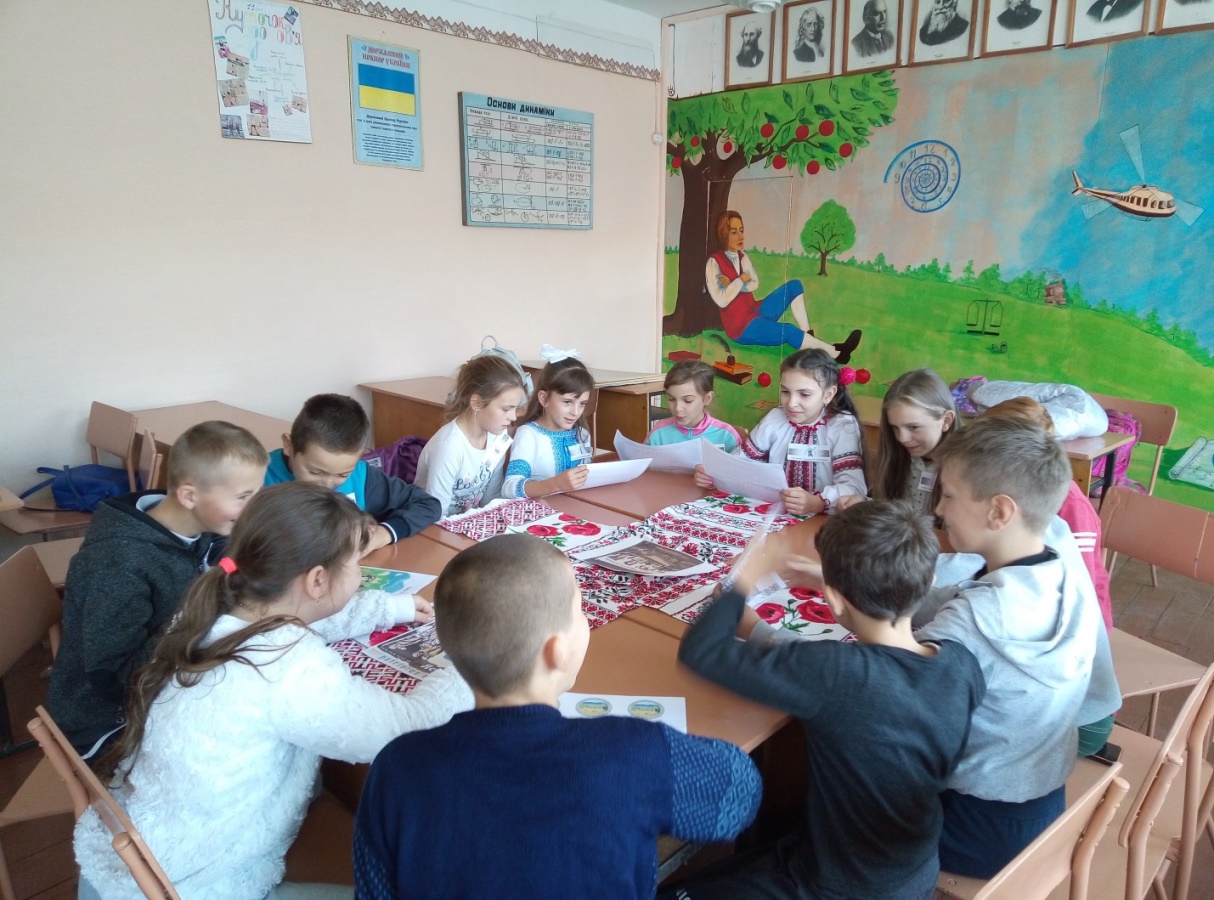 ВІКТОРИНУ «ГУЦУЛЬСЬКЕ МИСТЕЦТВО»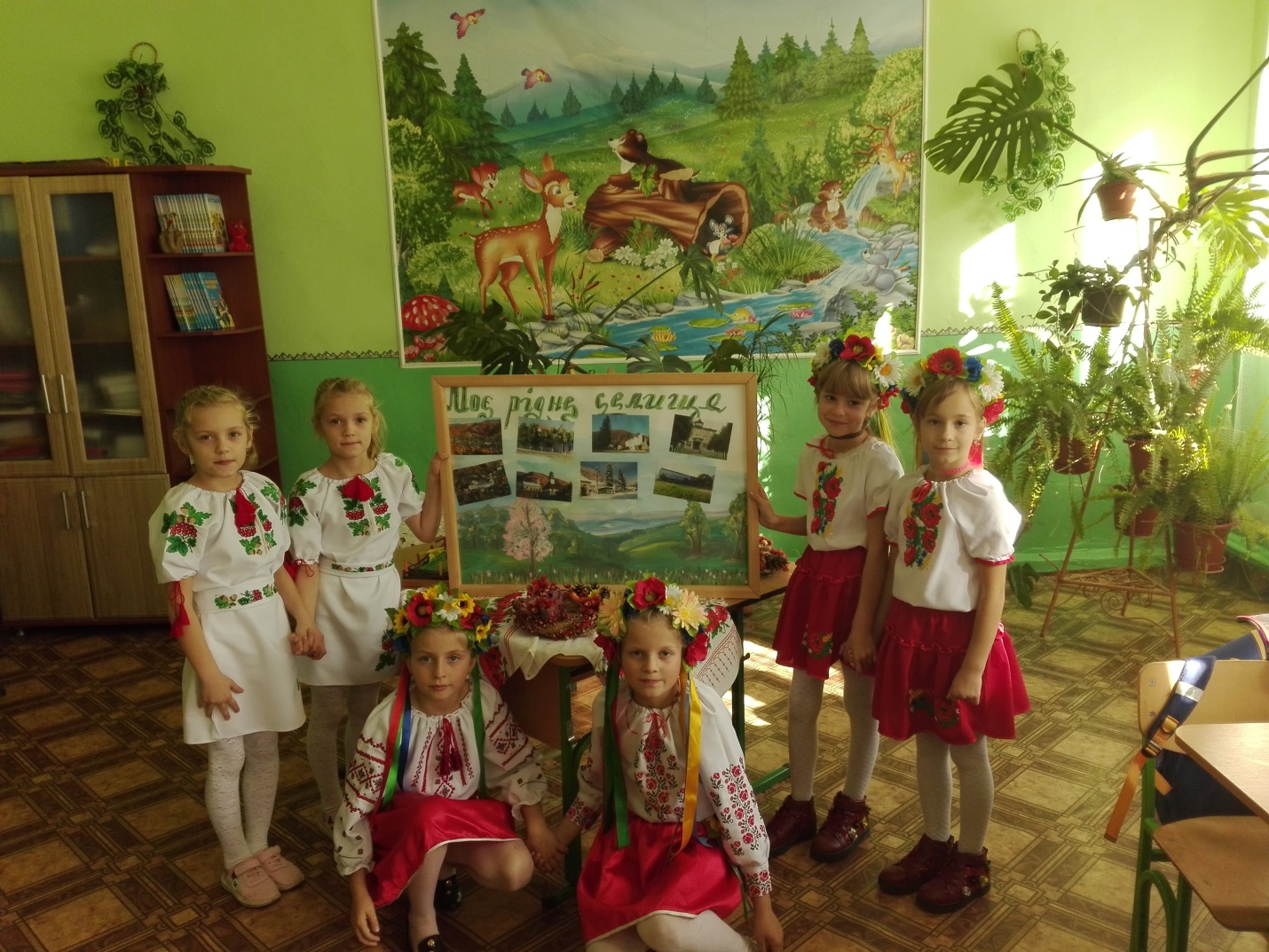 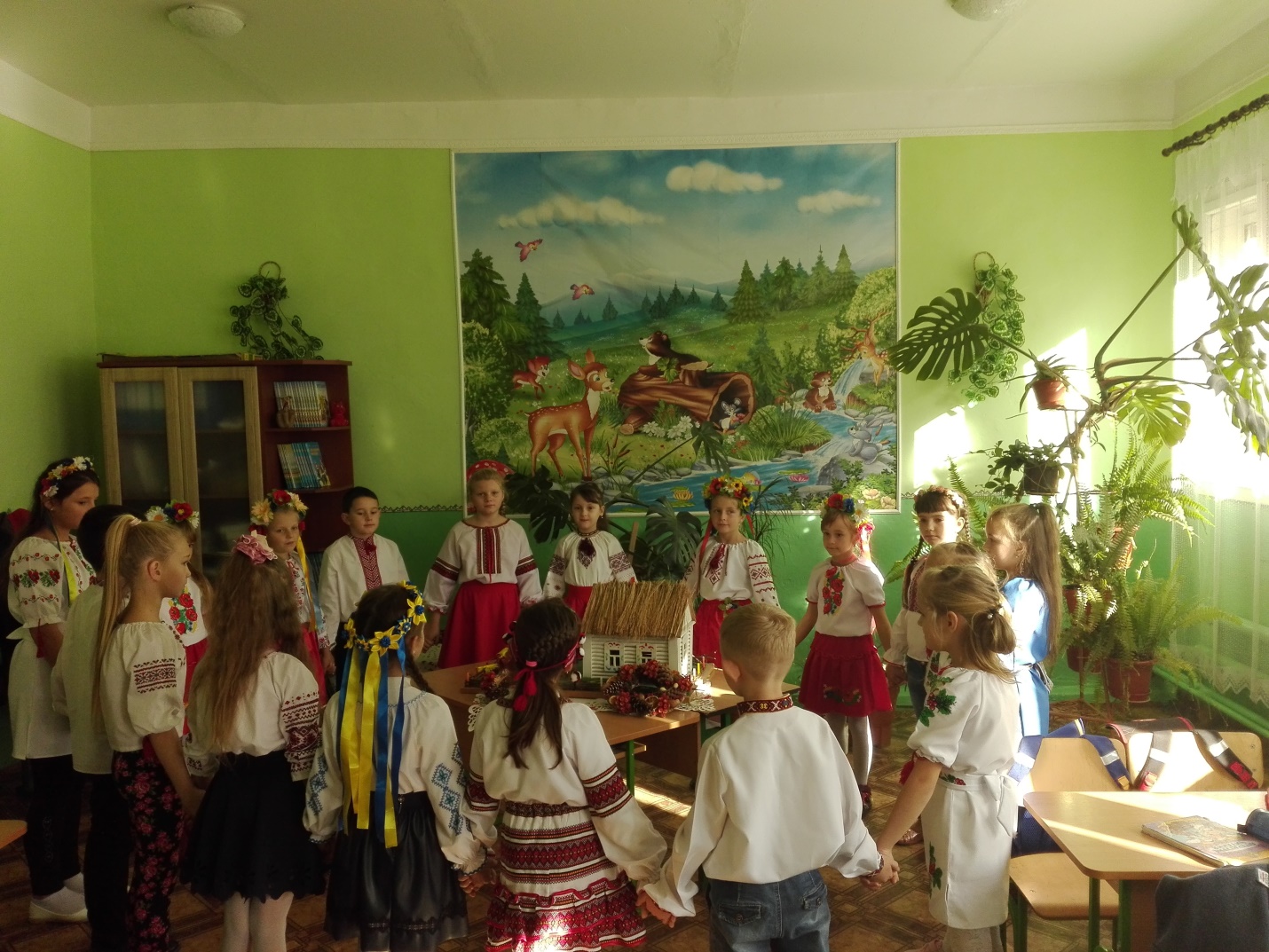 ГОДИНУ СПІЛКУВАННЯ «ПАНОРАМА ЗАКАРПАТСЬКИХ СІЛ»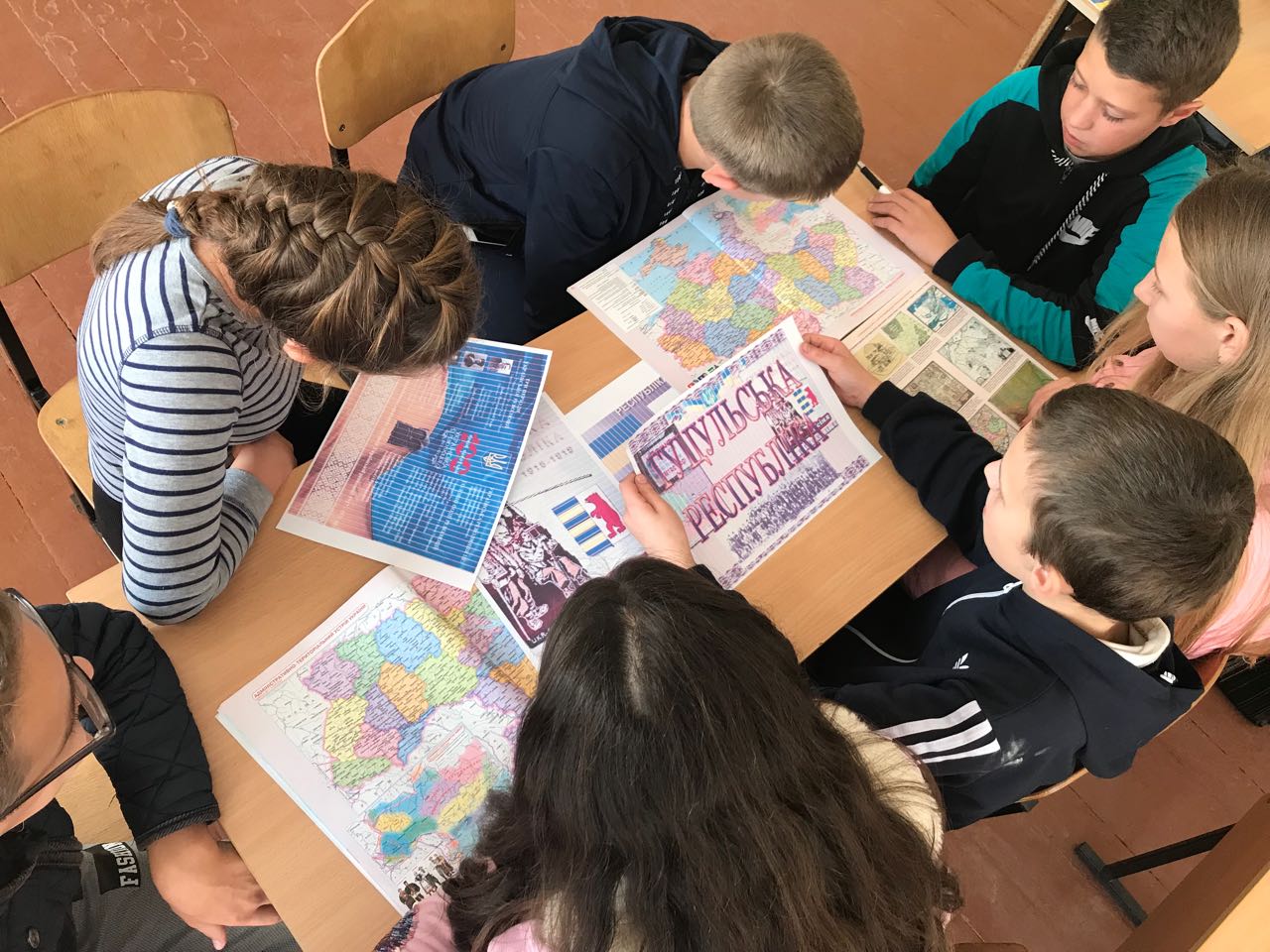 ГОДИНИ СПІЛКУВАННЯ «ГУЦУЛЬСЬКА РЕСПУБЛІКА: ХРОНІКА ПОДІЙ»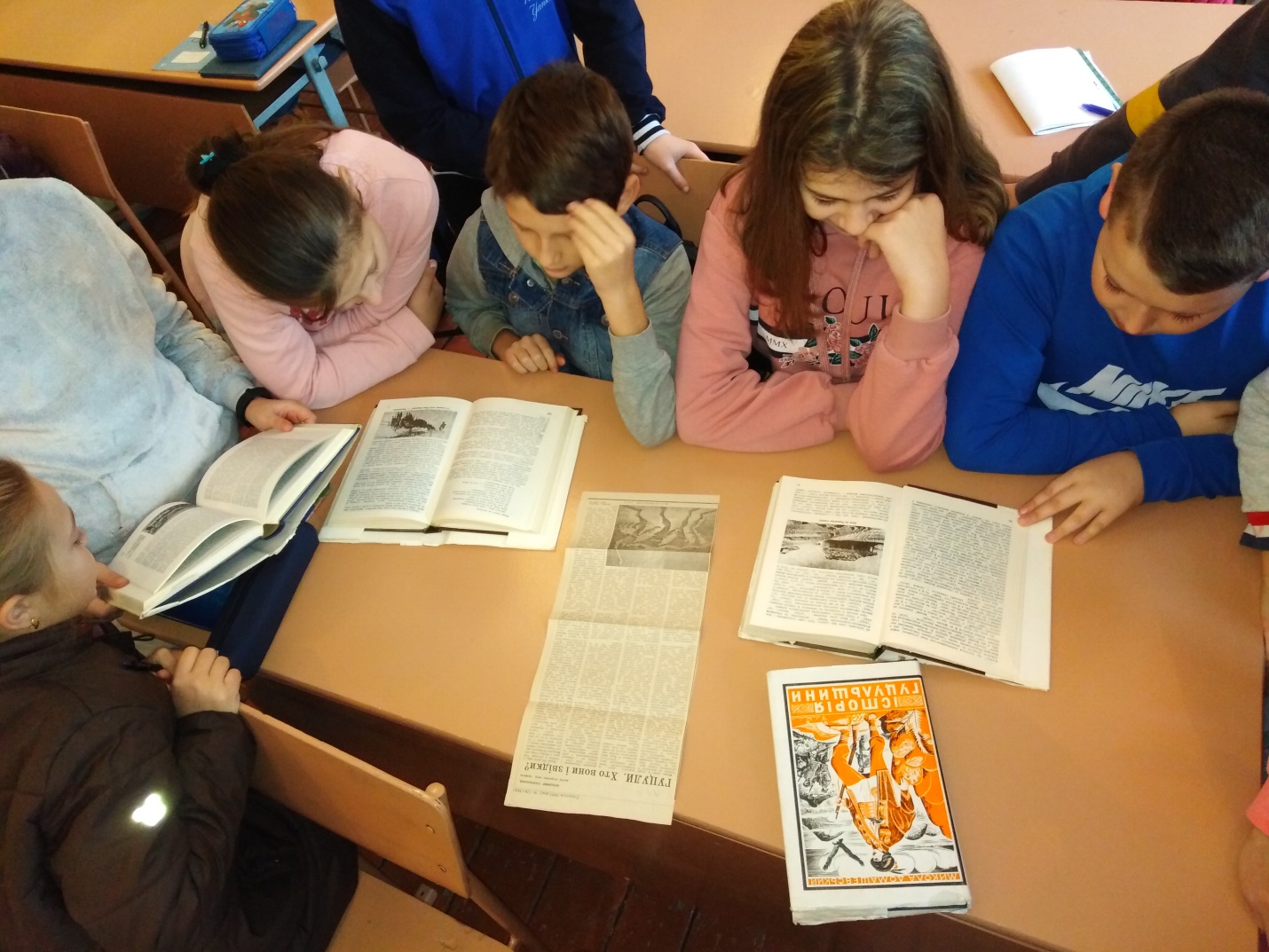 